Indri, OpenEphyra, and MeadPréparé par: Martin Scaiano and Diana Inkpen
Dans le cadre d'une introduction aux outils de Natural Language Processing (NLP)Chaque section de ce document décrit la procédure d'installation de l'un de ces trois outils de traitement de text OpenSource.Mead est un système de résumé des textes.Indris est un système de fouille des textes.OpenEphyra est un système questions-réponses.Table of ContentsIndri, OpenEphyra, and Mead	1Table of Contents	2Indri	3Résumé de l'installation:	3Instructions détaillées de l’installation:	3Vérifier les travaux d'installation et trouble de dépannage:	6OpenEphyra	10Résumé de l'installation:	10Instructions détaillées de l’installation:	10Mead	12Résumé de l'installation:	12Instructions détaillées de l’installation :	12Étapes pour installer Cygwin	12Étapes pour télécharger Mead	15Tester Mead	15Utilisation de Mead	15Ajout du support français	15Ajout du document Français Pour Summarization	15Installer Java	17Rouge	21IndriIndri est un système de recherche d'information (RI). Il y a des installateurs de Windows, mais pour installer sur d'autres systèmes d'exploitation, vous devez installer à partir des sources.Pour exécuter l'interface utilisateur graphique Indri (GUI) Java doit être installé.Indri se trouve à Page d'accueil: http://lemurproject.org/indri.php#downloadSource: http://sourceforge.net/projects/lemur/Résumé de l'installation:Install JavaDownload and Install IndriInstructions détaillées de l’installation:Aller à http://sourceforge.net/projects/lemur/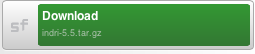 Cliquer DownloadCela doit sélectionner une version qui devrait fonctionner sur votre système d'exploitation.Pour sélectionner manuellement la version à télécharger (source, Window 32 bit, or Windows 64 bit) aller à http://sourceforge.net/projects/lemur/files/lemur/indri-5.5/Attendre quelques secondes pour que le téléchargement commence, s’il ne démarre pas cliquer sur le lien direct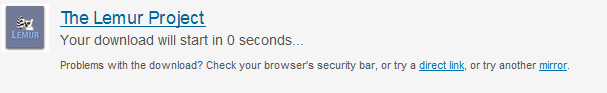 Cliquer Run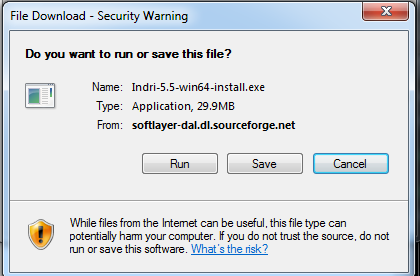 Cliquer Run de nouveau si nécessaire 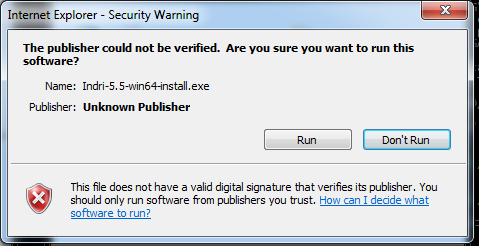 Accepter la licence 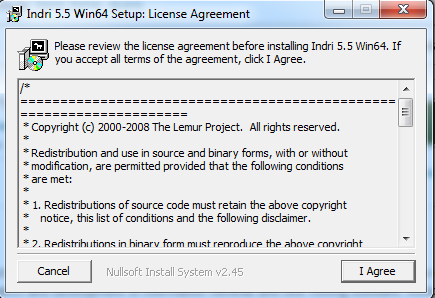 Sélectionner l'installation complète (Full) 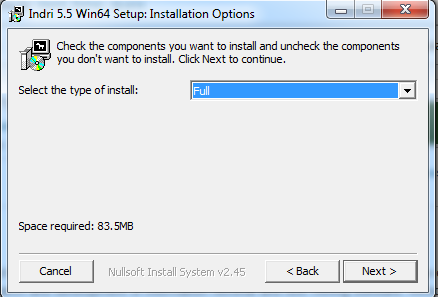 Installer à l'emplacement par défautRappelez-vous où Indri est installé parce que OpenEphyra nécessitera certains fichiers à copier.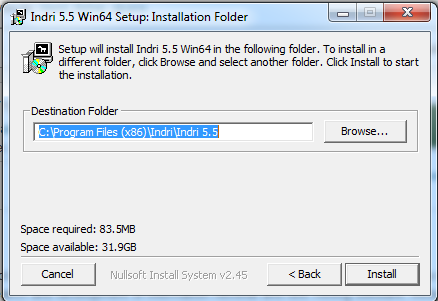 Vérifier les travaux d'installation et trouble de dépannage:Pour vérifier l'installation, nous allons exécuter l'interface utilisateur d'indexation Indri. Si cela ne fonctionne pas, mais vous avez installé Java correctement il y a une solution simple.À partir du menu Démarrer (Start) cliquer: Programs > Indri > Indexer UI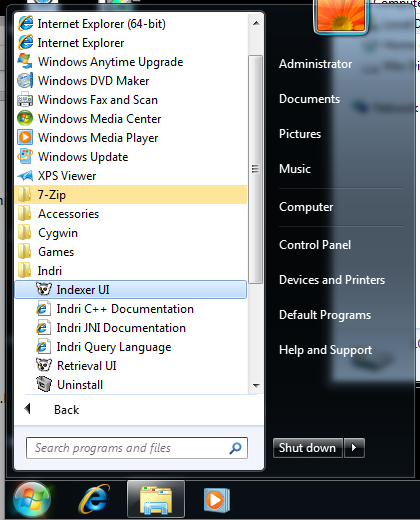 Si vous voyez l'écran ci-dessous, Indri fonctionne bien; ne suivez pas d'autres instructions.
Si vous ne voyez pas l'écran ci-dessous, suivez les étapes 3 à 5 pour configurer Windows pour exécuter l'indexeur et l'interface de récupérationutilisant Java. 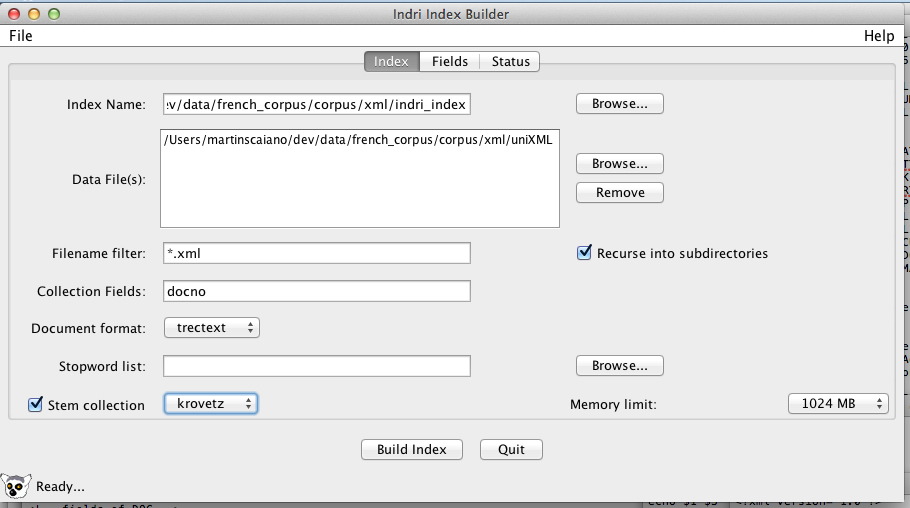 Faire un clic avec la souris de droite sur Indexer UI dans le menu de départ (Start): Programs > Indri > Indexer UI 
Puis cliquer sur properties
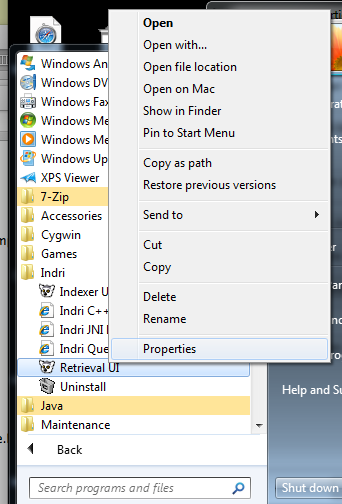  Au début de cible (Target) ajouter:   java –jar 
Le premier écran est avant le changement,  la seconde après.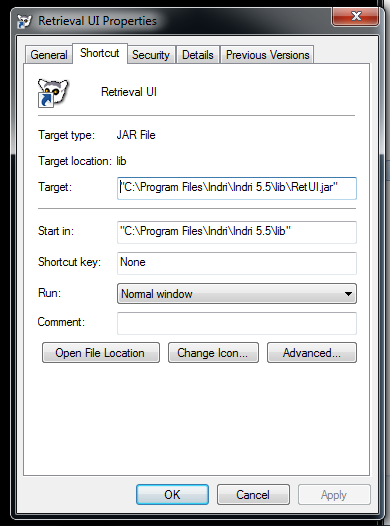 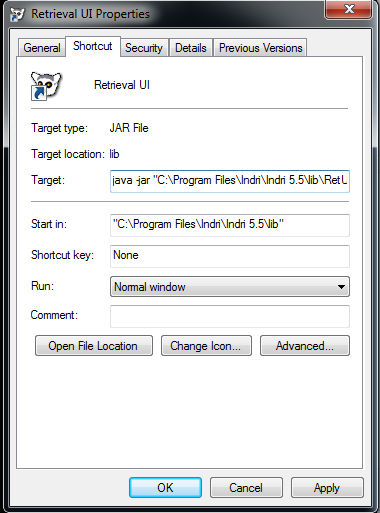 Répéter les instructions 3-4 pour Retrieval UI.OpenEphyraOpenEphyra est un  système questions-réponses Open Source écrit en Java. OpenEphyra n'a pas eu de mises à jour récemment et n'est plus compatible avec Google, Bing, ou les API de recherche de Yahoo. Ainsi OpenEphyra ne peut pas fonctionner comme un système questions-réponses en ligne, ni sa fonction première de projection. OpenEphyra fonctionne encore bien sur l'indice corpus déconnecté.La version de OpenEphyra que nous fournissons a été modifiée pour supprimer les fonctions qui ne fonctionnent pas. Ce document décrit comment installer notre version modifiée de OpenEphyra.Code source OpenEphyra et documents peuvent être trouvés à:Page d'accueil: http://www.ephyra.infoDocumentation: https://mu.lti.cs.cmu.edu/trac/Ephyra/wiki/WikiStartSource: http://sourceforge.net/projects/openephyra/?source=navbarInstallation: https://mu.lti.cs.cmu.edu/trac/Ephyra/wiki/Docs/Tutorials/UsingIndriRésumé de l'installation:Installer Indri – voir la section IndriInstaller JavaInstaller OpenEphyraInstructions détaillées de l’installation:Télécharger notre fichier modifié de OpenEphyra à :
http://scaiano.com/download/openephyra-0.1.2.zipDécompresser le fichier à c:\Copier les fichiers Indri API à OpenEphyraSi vous avez installés Windows 32 bits IndriCopier  bin/indri_jni.dll	à OpenEphyra/lib/search/Copier   Indri 5.5/src/swig/src/java/indri.jar
à	OpenEphyra/lib/search/Si vous avez installés Windows 64 bits IndriCopier  bin/indri_jni.dll	à OpenEphyra/lib/search/Copier    Indri 5.5/swig/obj/java/indri.jar
à	OpenEphyra/lib/search/MeadMead est destiné à être installé sur les systèmes Linux ou Unix. Mead est facile à installer, mais difficile à configurer et à utiliser sur de nouveaux ensembles de données. Dans cette démonstration, nous allons fournir des fichiers prétraités à utiliser avec Mead. Les instructions sur la façon de préparer un document se trouvent dans la documentation de l'utilisateur Mead.http://www.summarization.com/mead/documentation/meaddoc.pdfCe document décrit comment installer Mead sur Windows.Résumé de l'installation:Installer Cygwin avec les fichers devel et perlCopier et décompresser MEAD-3.12.tar.gz sur c:Exécuter Install.plInstructions détaillées de l’installation :Étapes pour installer CygwinTélécharger le logiciel de Cygwin à partir de http://cygwin.comExécuter le programme d'installationSélectionner et installer les fichers devel and perl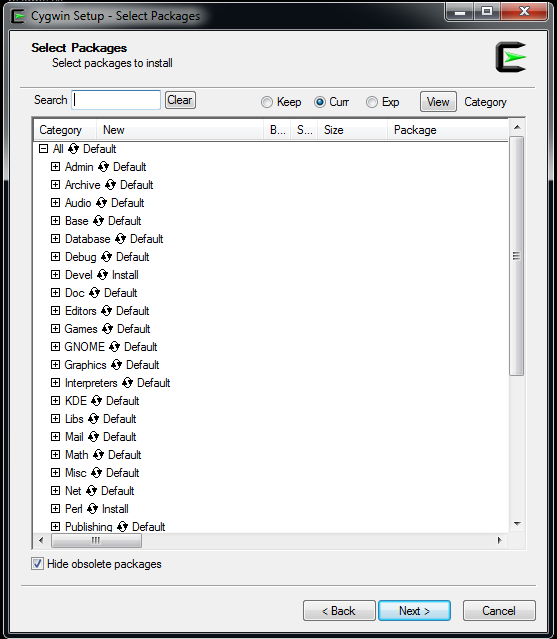 Accepter toutes les dépendances 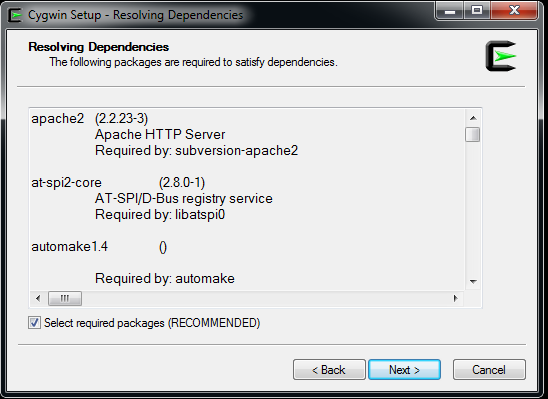 Cocher Create Icon on Desktop et Add icon to Start Menu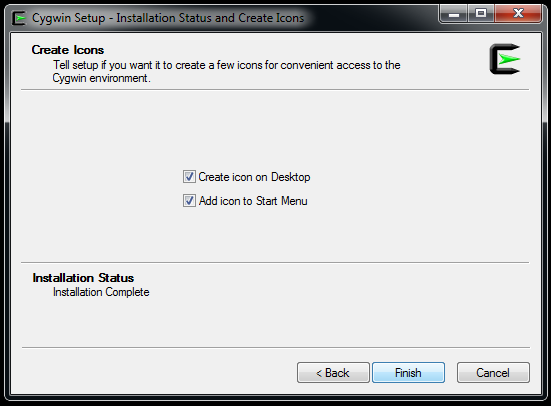 Étapes pour télécharger MeadTélécharger Mead à partir de http://www.summarization.com/mead/Décompresser le fichier à C:\meadOuvrir Cygwin invite de commande (l'icône est illustré ci-dessous)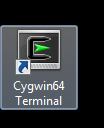 Changer de répertoire. Taper: cd /cygdrive/c/meadExécuter le script d'installation. Taper:	perl Install.PLTester MeadExécuter le résumé GA. Taper: bin/mead.pl GA320 phrases doivent être retournées comme un résumé du texte GA3.Utilisation de MeadChanger de répertoire. Taper:	cd /cygdrive/c/meadPour exécuter Mead sur les données GA3 taper: 	bin/mead.pl GA3GA3 et tout autre document se trouvant dans le répertoire de données dans le répertoire mead: /cygdrive/c/mead/data/GA3Ajout du support françaisTélécharger le document idf (Inverse Document Frequency) français. http://Scaiano.com/edu/fridfCopier fridf dans mead/bin/Ajout du document Français Pour SummarizationTélécharger des documents en français pour résumé: http://Scaiano.com/edu/mlp2011.zipDécompresser dans c:\mean\data\mlp2011Notez que nous avons déjà prétraité les fichiers pour vous et créé un fichier de configuration de base.Pour les instructions de préparation de votre propre document voir la section 18 de la documentation utilisateur Mead.Pour obtenir des instructions de configuration, voir les sections 3 et 4Les fichiers de configuration ont déjà été installés pour utiliser le fichier idf français (fridf) que vous avez téléchargé précédemmentPour exécuter mlp2011 (MultiLing Pilot 2011) Changer au répertoire mead. Taper:	cd /cygdrive/c/meadTaper:	bin/mead.pl -rc data/mlp2011/meadrc data/mlp2011/mlp000Installer JavaAller à http://www.java.com/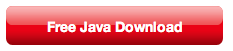 Cliquer Free Java DownloadCliquer Agree and Start Free Download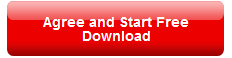 Choisir Run si l'option est présentée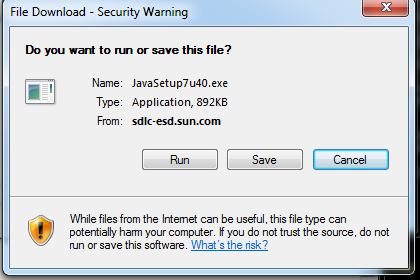 Cliquer Install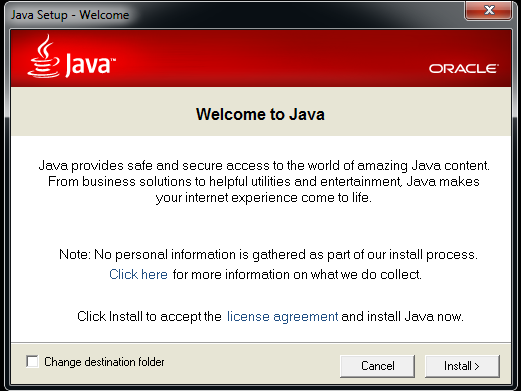  Attendre la fin du téléchargement 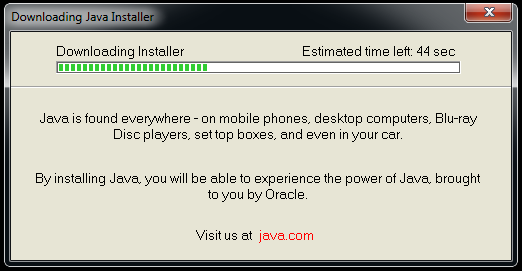 Décocher Include Free McAfee…
N'installez pas plus que vous souhaitez ou avez besoin. Les offres supplémentaires ne vous aideront pas davantage.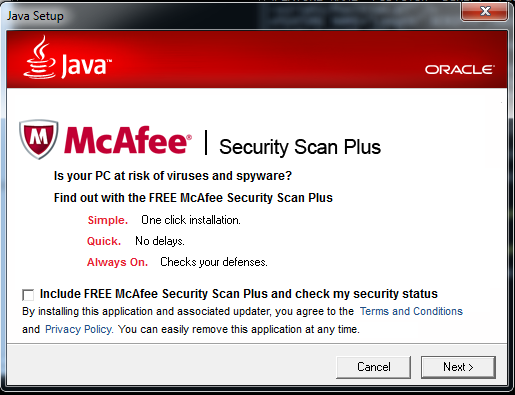 Attendre que l'installation soit terminée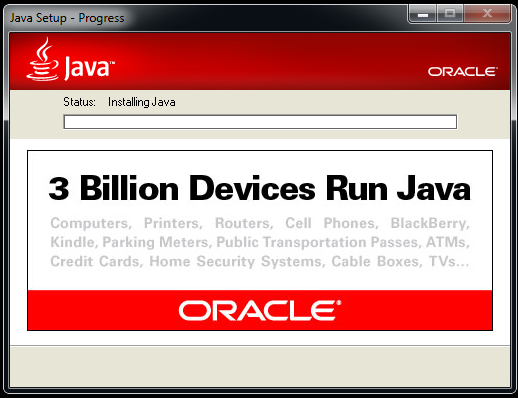 Installation terminée 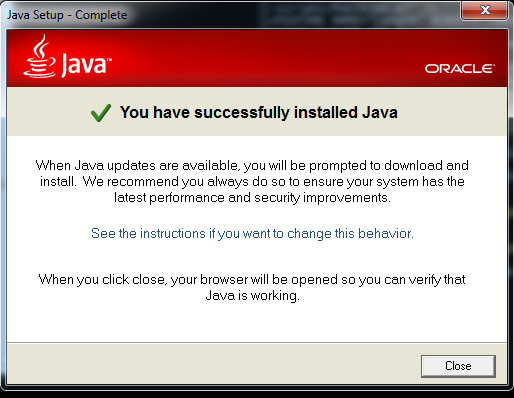 RougeRouge est une évaluation automatique de résumé automatique. Il permet des comparaisons faciles mais pas intelligentes des divers résumés à un ensemble de résumés humains (ou).Rouge se trouve à:http://www.berouge.com/Pages/default.aspx